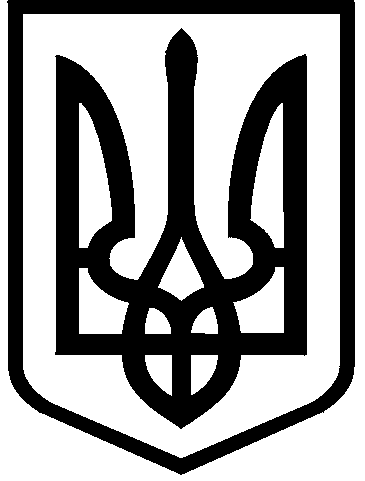 КИЇВСЬКА МІСЬКА РАДАVIII СКЛИКАННЯПОСТІЙНА КОМІСІЯ З ПИТАНЬ КУЛЬТУРИ, ТУРИЗМУ ТА ІНФОРМАЦІЙНОЇ ПОЛІТИКИ01044, м. Київ, вул. Хрещатик, 36                                                        тел.:(044)202-72-25; тел./факс(044)202-73-05Протокол № 12чергового засідання постійної комісії Київської міської радиз питань культури, туризму та інформаційної політики (Комісії)м. Київ									14.06.2017Присутні депутати Комісії: Муха Вікторія Вячеславівна – голова Комісії, Поживанов Олександр Михайлович – секретар  Комісії, Таранов Андрій Володимирович – член Комісії.Відсутні депутати Комісії: Бенюк Богдан Михайлович – заступник голови Комісії, Березницька Людмила Іванівна – член Комісії.Присутні та запрошені:Мосійчук Юрій Автономович – заступник директора Департаменту земельних ресурсів виконавчого органу Київської міської ради (Київської міської державної адміністрації);Овчиннікова Ірина Вячеславівна – головний бухгалтер комунального концертного закладу культури «Академічний камерний хор «Хрещатик»;Черняховська Марина Сергіївна – провідний юрисконсульт Державного підприємства «Національний академічний театр опери та балету України імені Т.Г. Шевченка»;Саєнко Оксана Миколаївна – заступник голови правління ПРАТ «ПНВЦ «Поліком»;Мельник Дмитро Сергійович – юрисконсульт ПРАТ «ПНВЦ «Поліком»;Глухов Олександр Дмитрович – громадський інспектор управління збереження історичного середовища та охорони об'єктів культурної спадщини.Кравченко Ілля Іванович – голова Громадської організації "Об’єднання працівників культури України";Міщенко Анна Михайлівна – помічник – консультант депутата Київської міської ради О.М. Поживанова;Лиман Надія Віталіївна – помічник – консультант депутата Київської міської ради А.В. Таранова;Синюченко Наталія Аркадіївна – головний спеціаліст управління забезпечення діяльності постійних комісій Київської міської ради, забезпечує діяльність постійної комісії Київської міської ради з питань культури, туризму та інформаційної політики;Ігнатенко Тетяна Іванівна – заступник начальника управління забезпечення діяльності постійних комісій, забезпечує діяльність постійної комісії Київської міської ради з питань культури, туризму та інформаційної політики.Слухали: В.В. Муху, яка відповідно до ст. 3-6 Регламенту Київської міської ради звернулася до депутатів Комісії з пропозицією заявити про наявність реального чи потенціального конфлікту інтересів.Заяв не надійшло.В.В. Муха запропонувала:1) доповнити пункт 4. Різне наступним питанням:4.1. Розгляд проекту рішення Київської міської ради «Про передачу в оренду нежитлових приміщень комунальної власності територіальної громади міста Києва без проведення конкурсу» (Комунальний концертний заклад культури «Академічний камерний хор «Хрещатик» на проспекті Перемоги, 38 літ. А, площа 262,1 кв.м., 1 грн. на рік, на 2 роки 364 дні);2) відкласти повторний розгляд проекту рішення Київської міської ради «Про надання дозволу на розроблення проекту землеустрою щодо відведення земельної ділянки ПАТ «ПРОЕКТНИЙ І НАУКОВО-ВИРОБНИЧИЙ ЦЕНТР "ПОЛІНОМ" КОРПОРАТИВНЕ ПІДПРИЄМСТВО ДАК "УКРВИДАВПОЛІГРАФІЯ" на вул. Бульварно-Кудрявській, 32-Б у Шевченківському районі м. Києва для експлуатації та обслуговування адміністративно-офісного будинку» (А-27413) та перенести на чергове засідання Комісії у зв’язку з відсутністю представника органу охорони культурної спадщини Київської міської державної адміністрації (незважаючи на  завчасне повідомлення про засідання Комісії та надання відповідних матеріалів).Звернулася до присутніх з пропозицією щодо доповнення чи зняття питань з порядку денного.Пропозицій не надійшло.Голосували за порядок денний в цілому:«За» - 3, «Проти» - 0, «Утримався» - 0.Рішення прийняте.Порядок денний.Розгляд проекту рішення Київської міської ради «Про затвердження проекту землеустрою щодо відведення земельної ділянки державному підприємству «Національний академічний театр опери та балету України імені Т.Г. Шевченка» для експлуатації та обслуговування існуючих будівель та споруд на вул. Володимирській, 50 у Шевченківському районі м. Києва» (А-23397)(подання директора Департаменту земельних ресурсів виконавчого органу Київської міської ради (КМДА) О.Поліщука, доручення заступника міського голови – секретаря Київської міської ради В.Прокопіва від 06.06.2017 №08/231-1409/ПР).Повторний розгляд проекту рішення Київської міської ради «Про надання дозволу на розроблення проекту землеустрою щодо відведення земельної ділянки ПАТ «ПРОЕКТНИЙ І НАУКОВО-ВИРОБНИЧИЙ ЦЕНТР "ПОЛІНОМ" КОРПОРАТИВНЕ ПІДПРИЄМСТВО ДАК "УКРВИДАВПОЛІГРАФІЯ" на вул. Бульварно-Кудрявській, 32-Б у Шевченківському районі м. Києва для експлуатації та обслуговування адміністративно-офісного будинку» (А-27413).(подання директора Департаменту земельних ресурсів виконавчого органу Київської міської ради (КМДА) О.Поліщука, доручення заступника міського голови – секретаря Київської міської ради В.Прокопіва від  19.09.2016  №08/231-3858/ПР).Звіт Департаменту економіки та інвестицій виконавчого органу Київської міської ради (Київської міської державної адміністрації) щодо виконання у I кварталі 2017 року завдань і заходів Міської цільової програми розвитку туризму в місті Києві на 2016-2018 роки.Різне. 4.1. Розгляд проекту рішення Київської міської ради «Про передачу в оренду нежитлових приміщень комунальної власності територіальної громади міста Києва без проведення конкурсу» (Комунальний концертний заклад культури «Академічний камерний хор «Хрещатик» на проспекті Перемоги,38 літ. А, площа 262,1 кв. м., 1 грн. на рік, на 2 роки 364 дні).(подання заступника голови Київської міської державної адміністрації М.Поворозника, директора Департаменту комунальної власності м. Києва А. Гудзя, доручення заступника міського голови – секретаря Київської міської ради В. Прокопіва від 08.06.2017 №08/231-1443/ПР).По питанню № 1.Слухали: В.В. Муху про проект рішення Київської міської ради «Про затвердження проекту землеустрою щодо відведення земельної ділянки державному підприємству «Національний академічний театр опери та балету України імені Т.Г. Шевченка» для експлуатації та обслуговування існуючих будівель та споруд на вул. Володимирській, 50 у Шевченківському районі м. Києва».Виступили: Мосійчук Ю.А., О.М. Поживанов.Голосували: «за» - 3, «проти» - 0 , «утримались» - 0.Ухвалили: проект рішення Київської міської ради «Про затвердження проекту землеустрою щодо відведення земельної ділянки державному підприємству "Національний академічний театр опери та балету України імені Т.Г. Шевченка" для експлуатації та обслуговування існуючих будівель та споруд на вул. Володимирській, 50 у Шевченківському районі м. Києва» підтримати.По питанню № 2.Розгляд перенесений на чергове засідання Комісії у зв’язку з відсутністю представника органу охорони культурної спадщини Київської міської державної адміністрації.По питанню № 3.Слухали: В.В. Муху про Звіт Департаменту економіки та інвестицій виконавчого органу Київської міської ради (Київської міської державної адміністрації) щодо виконання у I кварталі 2017 року завдань і заходів Міської цільової програми розвитку туризму в місті Києві на 2016-2018 роки. 	Виступили: О.М. Поживанов запропонував перенести розгляд Звіту на чергове засідання Комісії у зв’язку з відсутністю доповідача Тараненка А.П.Голосували: «за» - 3, «проти» - 0 , «утримались» - 0.Ухвалили: розгляд Звіту Департаменту економіки та інвестицій виконавчого органу Київської міської ради (Київської міської державної адміністрації) щодо виконання у I кварталі 2017 року завдань і заходів Міської цільової програми розвитку туризму в місті Києві на 2016-2018 роки перенести на    чергове     засідання    Комісії   у зв’язку з відсутністю доповідача Тараненка А.П.По питанню № 4. Різне.По питанню № 4.1.Слухали: В.В. Муху про проект рішення Київської міської ради «Про передачу в оренду нежитлових приміщень комунальної власності територіальної громади міста Києва без проведення конкурсу» (Комунальний концертний заклад культури «Академічний камерний хор «Хрещатик» на проспекті Перемоги,38 літ. А, площа - 262,1 кв. м., 1 грн. на рік, на 2 роки 364 дні).Виступили: Овчіннікова І.В., В.В. Муха.Голосували: «за» - 3, «проти» - 0 , «утримались» - 0.Ухвалили: проект рішення Київської міської ради «Про передачу в оренду нежитлових приміщень комунальної власності територіальної громади міста Києва без проведення конкурсу» підтримати з рекомендаціями, а саме: за умови майбутнього укладання заявником охоронного договору на вказане приміщення.Голова                                                                                                  Муха В.В.Секретар                                                                                      Поживанов О.М. 